                    Dzień dobry , chciałabym złożyć życzenia wszystkim Słoneczkom z okazji Dnia Dziecka . Dużo zdrówka oraz uśmiechu w tym szczególnym dniu   Na początek piosenka dla moich Słoneczek ,, Jesteśmy dziećmi ,, .https://www.youtube.com/watch?v=7K3_mSb1zRQTemat tygodnia : Niby tacy sami , a jednak inni Temat dnia : Piłka  dla wszystkich Propozycje dla Rodziców :1 propozycja Rodzic może wyjaśnić dziecku pojęcie tolerancja .Tolerancja oznacza cierpliwość i wyrozumiałość dla odmienności . Współcześnie rozumiana tolerancja to szacunek dla wolności innych ludzi , ich myśli i opinii oraz sposobu życia .2 propozycja Rodzic może zadać  dziecku pytanie .- Czy znacie inne przypadki braku tolerancji ? ( Wyśmiewanie się z ludzi o innym kolorze skóry , innego wyznania ) . - Czy należy wyśmiewać się z kogoś , dlatego że jest gruby , jeździ na wózku …?3 propozycjaZabawa uwrażliwiająca zmysł  dotyku – Badamy swoją twarz . Każde dziecko za pomocą dotyku bada kształt swojej głowy , wypukłość nosa , uszu i policzków , ułożenie brwi itp. Dziecko może zadać sobie pytanie :Jaki kształt ma głowa ?Jakie są włosy ? ( proste , kręcone )Jaki jest mój nos ?4 propozycja Oglądanie zdjęć przedstawiających dzieci z różnych kontynentów .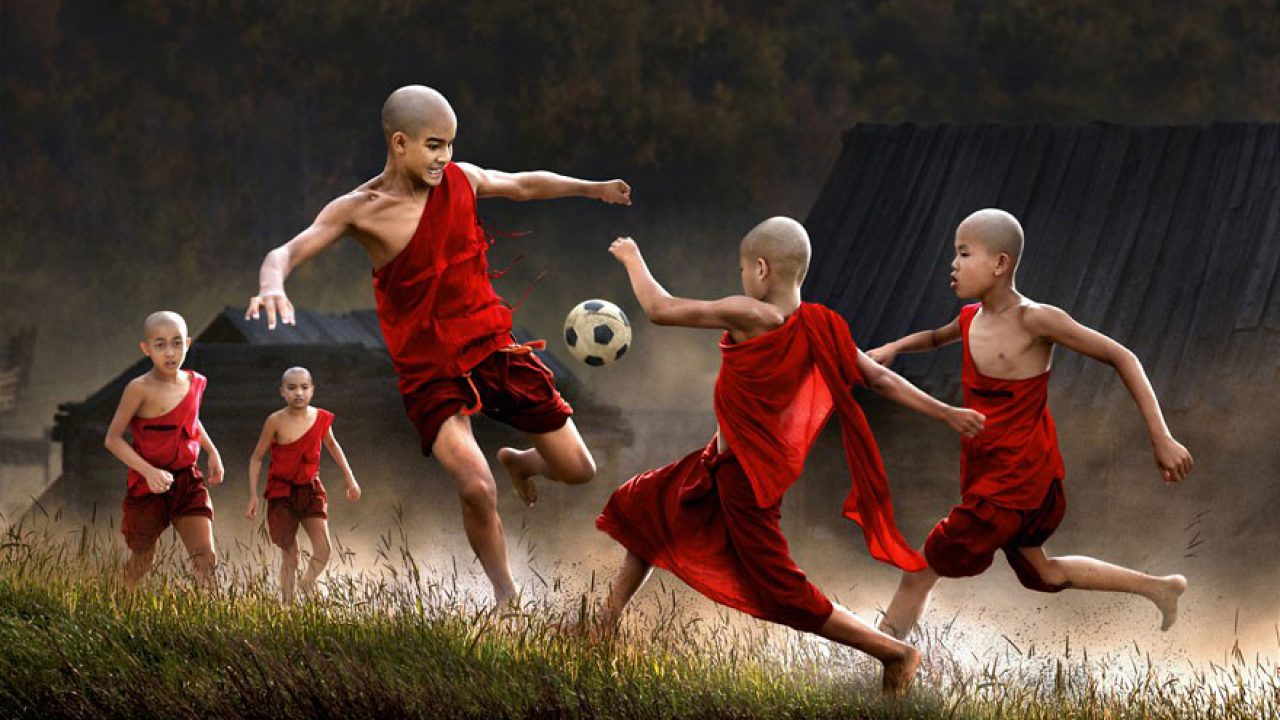 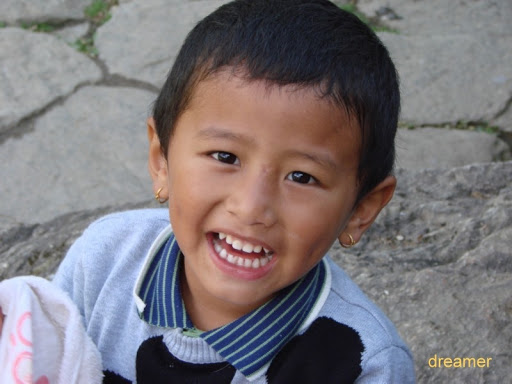 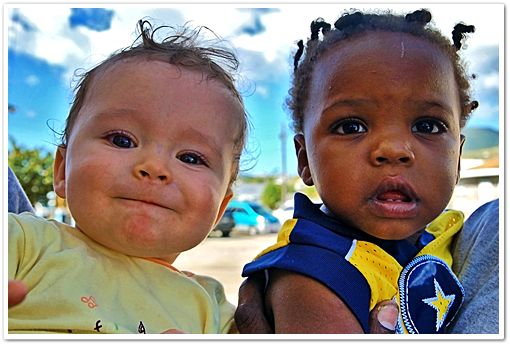 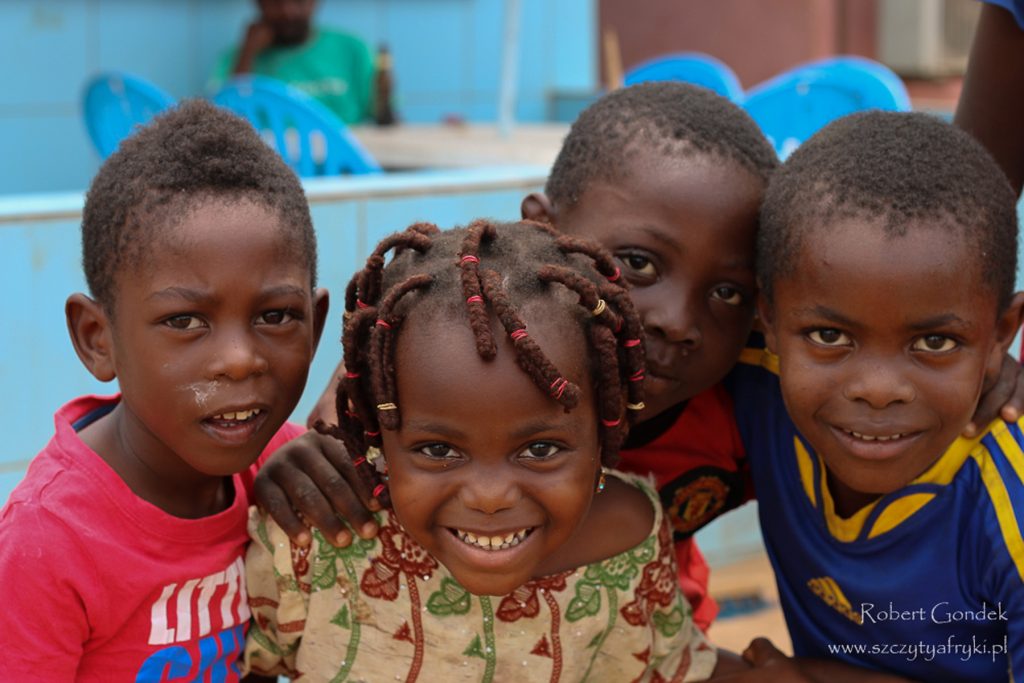 Dzieci czytają rodzicom .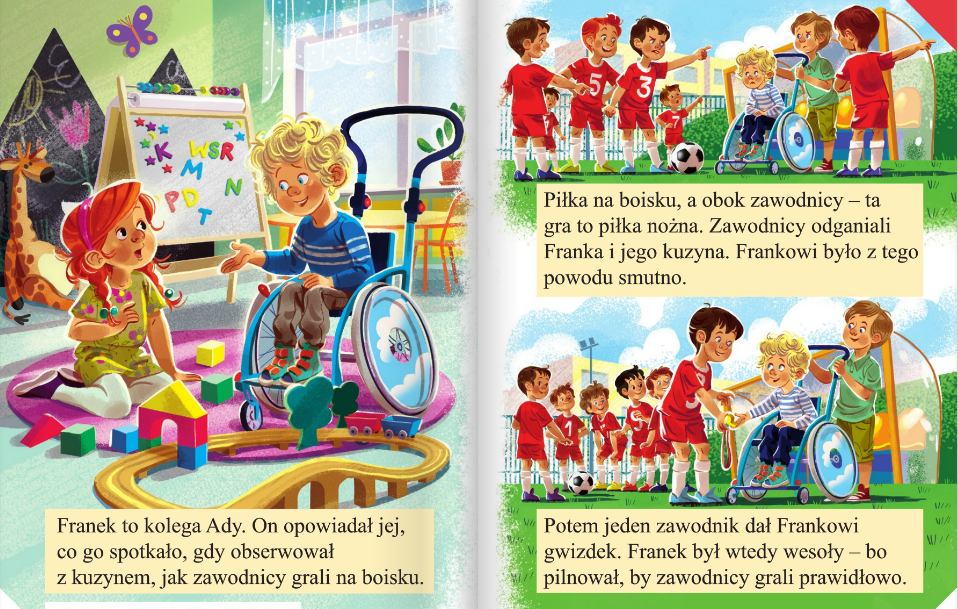 A teraz czas na zabawę dowolną , a może jakiś prezent dostaliście ?Miłego dnia życzę